Publicado en Barcelona el 19/01/2018 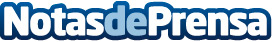 La mitad de los alumnos de EAE consigue puestos directivos tras cursar un máster EAE Business School presenta la cuarta edición del Employment Report, un análisis sobre la carrera profesional de los alumnos tras su paso por las aulas de la Escuela. El 91% encuentra trabajo antes de seis meses tras finalizar el programa. El 34% de los alumnos aumentó su sueldo hasta un 30% un año después de finalizar el máster, mientras que el 15% lo aumentó más de un 30%
Datos de contacto:Montserrat BrosNota de prensa publicada en: https://www.notasdeprensa.es/la-mitad-de-los-alumnos-de-eae-consigue Categorias: Nacional Educación Cataluña Universidades http://www.notasdeprensa.es